St.Patrick’s NS, Calry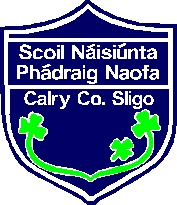 Senior Infant Booklist Gaeilge:                          Abair Liom B    English:                          Sounds Good Phonics 2 – Gill Education                                         Rainbow skills Book B- CJ Fallon                                         Mrs. Murphy Senior Infants Pre cursive writing                                          (pack of 2)Maths:                             Busy at Maths Senior Infants – CJ FallonReligion:                          Grow in love - Senior Infants Primary 2     workbookSESE:                               ScrapbookCopies:                            Learn to Write B2 copy                                         1 Junior copy book( extra wide rule)                                         1 No. 15 copies                                         3 premier zip Folders                                          4 HB Pencils, 1 eraser(labelled)                                         3 Large Pritt Stick                                         An old large shirt/t-shirt for Art & Craft                                         Children’s scissors(Labelled)                                         1 packet of crayons(Labelled)                                  1 A4 Whiteboard & packet of Whiteboard markers€36 Art/Craft€5 Dabbledoo€10 Book Rental                                           Total €60€9 Spelling for fun workbook                                  Electronic payment link will be emailed in SeptemberPlease ensure that your Child’s name is on ALL belongings including uniform, lunch boxes, water bottles & coats.